INDICAÇÃO Nº 2221/2017Assunto: Solicita a execução de pintura de sinalização de solo das lombadas na Rua Luiz Jarussi, Bairro Novo Horizonte.Senhor Presidente:INDICO, ao Sr. Prefeito Municipal, nos termos do Regimento Interno desta Casa de Leis, que se digne determinar à Secretaria competente estudo de viabilidade visando a execução de pintura de sinalização de solo das lombadas na Rua Luiz Jarussi, Bairro Novo Horizonte altura dos números 203 e 229.A presente solicitação visa a atender a pedidos de moradores do referido bairro, que preocupados com a segurança e também de uma iniciativa que visa à prevenção de acidentes, contribuindo para a organização do trânsito, já que a sinalização está bastante apagada.            SALA DAS SESSÕES, 26 de setembro de 2017.HIROSHI BANDO    Vereador – Vice Presidente – PPObs: Acompanha 01 (uma) foto.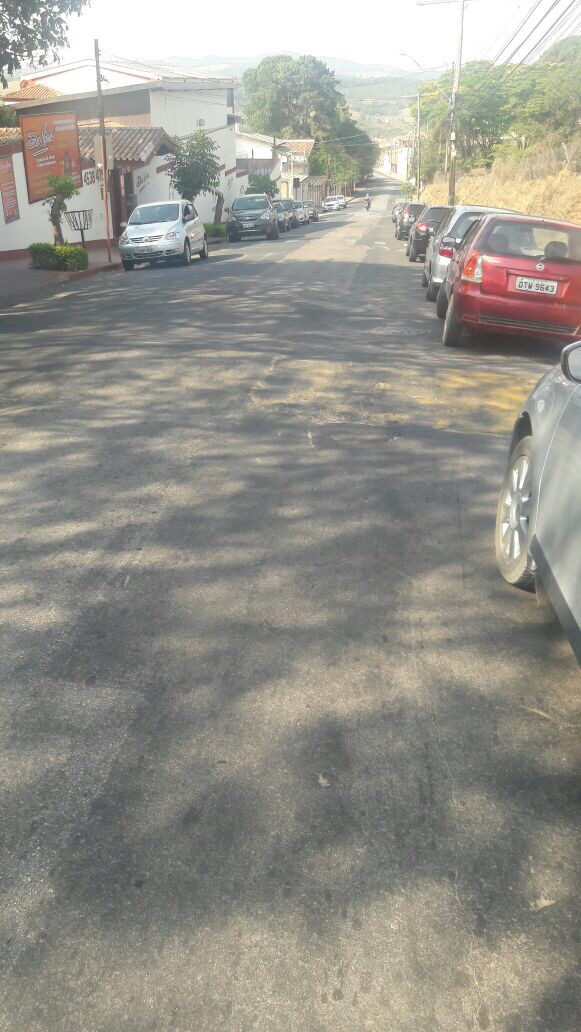 